PLANTILLA DE PLANIFICACIÓN DE LA CAPACIDAD DE ITIL           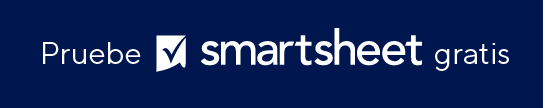 La gestión de la capacidad de ITIL garantiza que la capacidad actual de infraestructura y servicio pueda respaldar la prestación de servicios en función de los objetivos de nivel de servicio acordados. Además, la planificación de la capacidad puede usarse para calcular los recursos adicionales necesarios para respaldar el crecimiento futuro. Esta plantilla proporciona la información más utilizada al planificar la capacidad futura.PLANIFICACIÓN DE LA CAPACIDADMientras analiza los servicios que TI le proporciona al negocio, es fundamental evaluar el impacto del tiempo de inactividad. Este diagrama de análisis del impacto en el negocio se puede utilizar para comprender la criticidad de cada servicio y por qué.ANÁLISIS DEL IMPACTO EN EL NEGOCIOPLANIFICACIÓN DE LA CAPACIDADANÁLISIS DEL IMPACTO EN EL NEGOCIOSERVICIOREQUISITO DE CAPACIDAD% DE AUMENTO REQUERIDO POR YEARCAPACIDAD UMBRALPLAN DE RESPUESTAAlmacenamiento de correo electrónico<requisitos de capacidad><aumento estimado><¿Qué capacidad requiere un cambio?><¿Cuál es el plan cuando se alcanza un umbral?>SERVICIOIMPACTOCOSTO DEL IMPACTODETALLESInternetCrítico$5000/horaToda la organización depende del acceso a Internet durante el horario comercial. Sin acceso a Internet, los departamentos de venta, soporte, contabilidad e investigación no podrán realizar sus trabajos, lo que generará una interrupción en las actividades que generan ingresos. SERVICIOREQUISITO DE CAPACIDAD% DE AUMENTO REQUERIDO POR YEARCAPACIDAD UMBRALPLAN DE RESPUESTASERVICIOIMPACTOCOSTO DEL IMPACTODETALLESRENUNCIATodos los artículos, las plantillas o la información que proporcione Smartsheet en el sitio web son solo de referencia. Mientras nos esforzamos por mantener la información actualizada y correcta, no hacemos declaraciones ni garantías de ningún tipo, explícitas o implícitas, sobre la integridad, precisión, confiabilidad, idoneidad o disponibilidad con respecto al sitio web o la información, los artículos, las plantillas o los gráficos relacionados que figuran en el sitio web. Por lo tanto, cualquier confianza que usted deposite en dicha información es estrictamente bajo su propio riesgo.